Multiple containersNeed to add a button Admin Control File- Calculations/Density for container VolumesSee table below on how to do itThere needs to be a question on the destination quoteIs this rate for a single container or multiple containers? This will solve many of the issues we have.Volume or Weight Unit (CBM)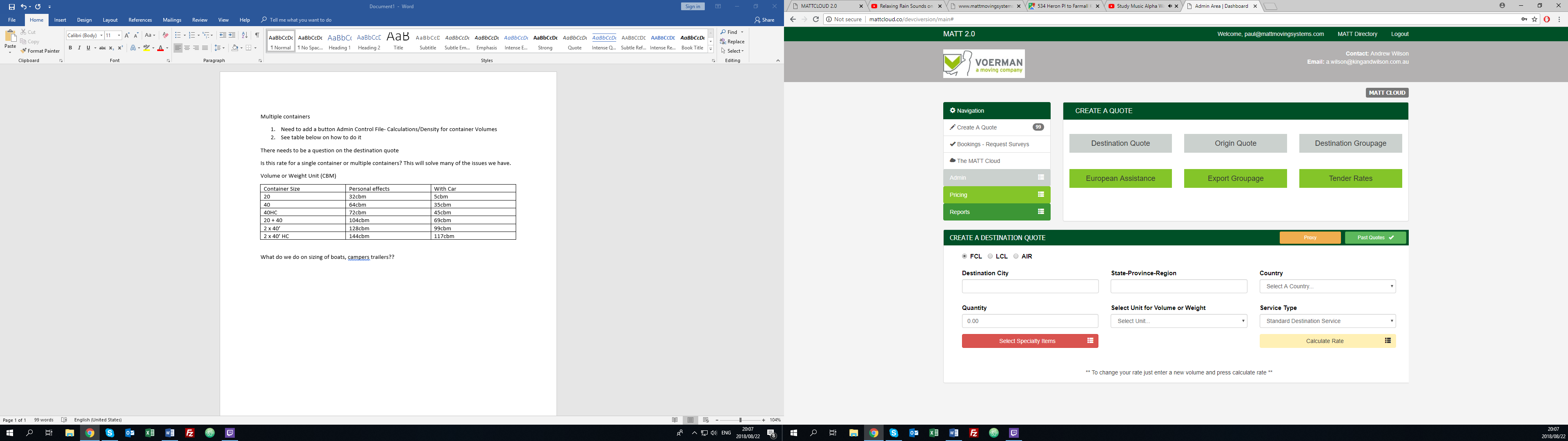 On the right side of FCL/LCL/Air over the State-Province-RegionRate for Single Container O Multiple Containers O (the O is a radio button)If multiple is selected then a new button appears with drop down function with a list like special items20’ Container ###40’ Container ###40’ HC Container ###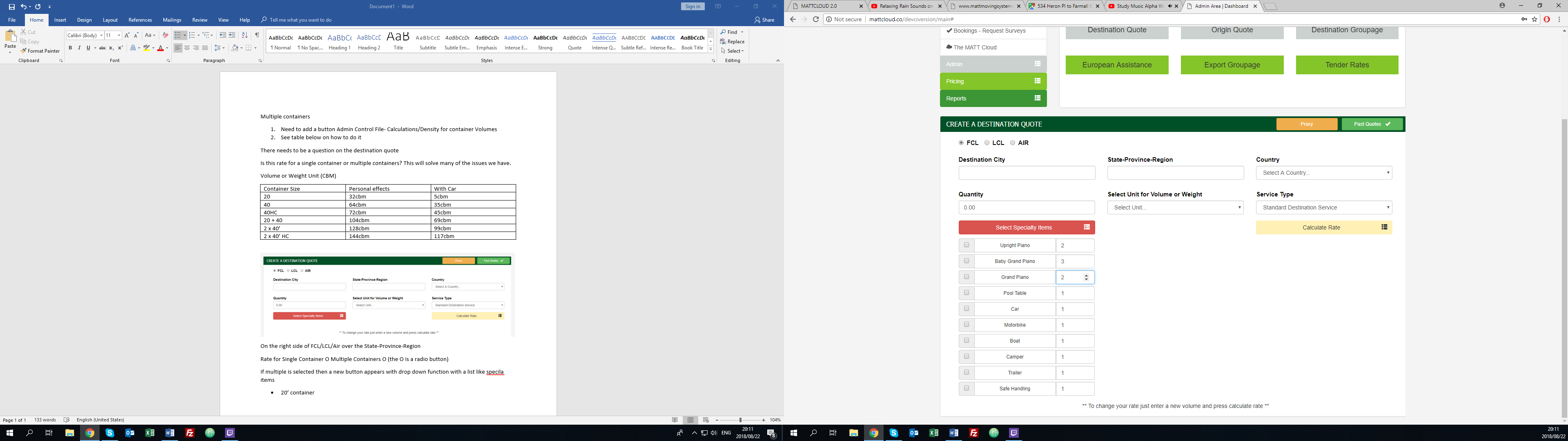 Container SizePersonal effectsWith Car2032cbm5cbm4064cbm35cbm40HC72cbm45cbm20 + 40104cbm69cbm2 x 40’128cbm99cbm2 x 40’ HC144cbm117cbm